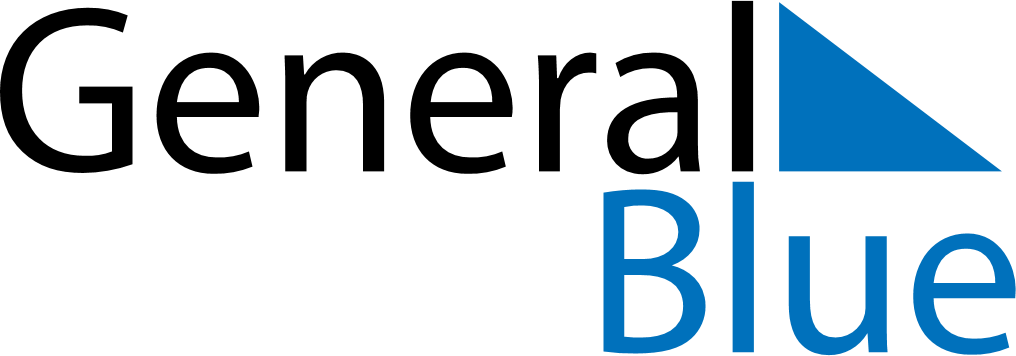 October 2022October 2022October 2022MozambiqueMozambiqueMONTUEWEDTHUFRISATSUN123456789Peace and Reconciliation Day10111213141516171819202122232425262728293031